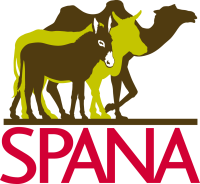 Outreach Programme Formulaire de demande
SPANA, la Société pour la protection des animaux à l'étranger, est une organisation non gouvernementale internationale enregistrée au Royaume-Uni qui œuvre dans le monde entier pour améliorer la santé et le bien-être des animaux de trait (y compris les équidés, les camélidés et le bétail). SPANA atteint ses objectifs grâce à la prestation de soins vétérinaires par des vétérinaires et des agents de santé animale employés localement par le biais de nos opérations vétérinaires permanentes dans sept pays, à partir de cliniques fixes et mobiles. SPANA gère également des programmes d'éducation et de formation destinés aux étudiants vétérinaires, aux prestataires de services locaux et aux propriétaires d'animaux. Nous enseignons également une éducation humaine aux enfants par le biais de nos centres de manipulation des animaux, des visites scolaires et des clubs de protection des animaux. En plus de ces activités, nous gérons un programme de sensibilisation pour soutenir des initiatives conçues pour aider les animaux qui travaillent. Il peut s’agir de projets vétérinaires, de projets axés sur la formation de prestataires de services locaux ou sur l’éducation des enfants. Nous répondons également aux catastrophes et aux urgences à travers le monde.Pour plus d‘informations , visiter le site : www.spana.org.Pour faire une demande de soutien auprès de la SPANA au nom d'un organisme de bienfaisance ou d'une organisation, veuillez remplir le formulaire de demande suivant et le renvoyer par e-mail à audrey@spana.org  ou par courrier à Audrey Mailhol, a / s SPANA, 14 John Street, Londres WC1N 2EB, Royaume-Uni. Poursuivez votre demande sur une feuille séparée si nécessaire.Nom de l’organisme :Adresse :Pays :Statut juridique :	Publique [ ]		Privé  [ ]		Association Caritative [ ]	     Type d’organisation :		Locale  [ ]		Nationale [ ]		Internationale  [ ]But/ Objectifs de l’organisme :Numéro de téléphone :Numéro de fax :Adresse e-mail :Nom :Fonction/ Poste :Qualifications et/ou compétences :Numéro de téléphone :Numéro de fax :Adresse e-mail :Projets personnels supplémentaires, et fonctions :Intitulé du projet :Localisation :Date de début escomptée :Date de fin escomptée :Qu'est-ce que votre projet tente de réaliser en termes d'amélioration de la santé et du bien-être des animaux de trait ? Veuillez identifier vos buts et objectifs généraux. (100 mots maximum) :Ce projet serait-il lancé pour la première fois ou s'agit-il d'un projet déjà existant ? (Dans l'affirmative, veuillez fournir toutes les données disponibles sur le projet de l'année écoulée)Bref résumé des principales activités nécessaires à la réalisation de ce projet (veuillez préciser le nombre et la fréquence des activités, le cas échéant) :Y a-t-il eu des recherches préliminaires pour ce projet ? Pouvez-vous en démontrer la demande auprès des communautés locales ?
Quels sont les résultats attendus du projet ? (Quels sont les résultats tangibles de chaque activité de ce projet ?)Quels sont les changements attendus à moyen terme du projet ? (Quels changements à moyen terme avez-vous l’intention d’accomplir comme résultat de votre activité ?)Veuillez estimer le nombre de personnes / animaux qui bénéficieront directement du projet. Quels seront les avantages du projet pour eux ? Qui sont les bénéficiaires ?Quel est l'impact à long terme attendu de ce projet ? Y aura-t-il un impact positif durable sur la zone locale après que le financement SPANA aura été épuisé ? Y a-t-il des impacts négatifs potentiels ?Comment le projet continuera-t-il de fonctionner de manière durable après la fin du financement SPANA? (Veuillez considérer si / comment le projet pourrait être rationalisé dans les dispositions locales existantes)
De quelles autres sources de financement disposez-vous ou avez-vous d’autres demandes de financement en cours ? Y a-t-il un chevauchement avec la politique du gouvernement local ou national ou d'autres acteurs locaux (ONG, etc.) ?Comment et quand le projet sera-t-il suivi et évalué ? Quels sont les indicateurs que vous mesurerez et comment ces informations seront-elles utilisées pour garantir le bon déroulement de votre projet ?Existe-t-il des risques potentiels pour le projet et comment les minimiser ? Quelles hypothèses ont été émises quant à la probabilité d'atteindre vos objectifs ?Tous les chiffres doivent être indiqués en livres sterling.Plan financier proposéRésumé financier* Les coûts d'investissement importants comprennent des éléments tels que les constructions de bâtiments et les véhicules† Les autres coûts en capital comprennent des éléments tels que l'équipement et le matérielSource de financementMontantMontantContribution SPANA demandéeContribution du proposant (le cas échéant)Autres sources (inclure les sources de financement que vous avez demandées ou demanderez ici)TOTALligne budgétaireMontantMontantDetailCoûts d'investissement importants *:Autres coûts en capital †:Ressources humaines:Consommables:Couts d’exploitation:Coûts promotionnels et éducatifs Cout d’evaluationTOTAL